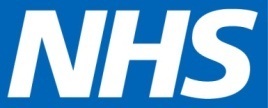 North East Lincolnshire CCGReport to:NEL CCG Partnership BoardPresented by:Laura WhittonDate of Meeting:14th JanuarySubject:Lead Provider FrameworkStatus: OPEN	            CLOSEDAgenda Section: STRATEGY	 COMMISSIONING    OPERATIONAL ISSUESOBJECT OF REPORTThis report provides an update on the procurement of commissioning support services via the Lead Provider Framework (LPF). The Board is asked to ratify the decision with regard to the preferred bidder for each lot under the LPFThis report provides an update on the procurement of commissioning support services via the Lead Provider Framework (LPF). The Board is asked to ratify the decision with regard to the preferred bidder for each lot under the LPFSTRATEGYCCG is a commissioning organisation and as such the Board need to kept abreast of the specific items being taken forward to deliver the overall strategy CCG is a commissioning organisation and as such the Board need to kept abreast of the specific items being taken forward to deliver the overall strategy IMPLICATIONSBackground Yorkshire & Humber Commissioning Support (YHCS) learnt in early 2015 that they had been unsuccessful in their bid to gain a place on the national lead provider framework and will therefore cease to exist as a stand-alone organisation after March 2016. The CCG currently buys £1.6m worth of services from YHCS, including GP IT, HR, business intelligence, communications and engagement.  The CCG has reviewed all the services it currently buys from YHCS to assess whether to bring the services in-house (Do), to Share the services with other CCGs (staff would be employed by one CCG and shared with another), or to continue to Buy them in either via the Lead Provider framework or the wider market following a procurement. Shared Services with other CCGsAll staff have now transferred to the CCGs hosting these services, the services covered by these arrangements are:-•	Quality, Risk & Serious Incident Management•	Programme Management•	FOI•	Provider Management (NEL hosting)•	Communications & Engagement (NEL hosting)Lead Provider Framework (LPF) ProcurementThe CCG has recently completed the procurement, in conjunction with the 22 other CCG’s in Yorkshire & Humber, under the Lead Provider Framework. The preferred bidder for each lot has been identified and discussions are underway to finalise the contracts for each lot. The contracts are scheduled to come into effect from the 1st March 2016.The preferred bidders are :- Lot 1 – eMBED Health ConsortiumIT (GP & Corporate)HRFinanceLot 2a – North East Commissioning Support (NECS)Medicines ManagementLot 2b – North East Commissioning Support (NECS)Individual Funding RequestsNon LPF ProcurementProvision of Data Services for Commissioning Regional Office (DSCRO)/Data Management is currently  subcontracted by YHCS from NECS & the CCG will directly commission this service from NECS going forward. Background Yorkshire & Humber Commissioning Support (YHCS) learnt in early 2015 that they had been unsuccessful in their bid to gain a place on the national lead provider framework and will therefore cease to exist as a stand-alone organisation after March 2016. The CCG currently buys £1.6m worth of services from YHCS, including GP IT, HR, business intelligence, communications and engagement.  The CCG has reviewed all the services it currently buys from YHCS to assess whether to bring the services in-house (Do), to Share the services with other CCGs (staff would be employed by one CCG and shared with another), or to continue to Buy them in either via the Lead Provider framework or the wider market following a procurement. Shared Services with other CCGsAll staff have now transferred to the CCGs hosting these services, the services covered by these arrangements are:-•	Quality, Risk & Serious Incident Management•	Programme Management•	FOI•	Provider Management (NEL hosting)•	Communications & Engagement (NEL hosting)Lead Provider Framework (LPF) ProcurementThe CCG has recently completed the procurement, in conjunction with the 22 other CCG’s in Yorkshire & Humber, under the Lead Provider Framework. The preferred bidder for each lot has been identified and discussions are underway to finalise the contracts for each lot. The contracts are scheduled to come into effect from the 1st March 2016.The preferred bidders are :- Lot 1 – eMBED Health ConsortiumIT (GP & Corporate)HRFinanceLot 2a – North East Commissioning Support (NECS)Medicines ManagementLot 2b – North East Commissioning Support (NECS)Individual Funding RequestsNon LPF ProcurementProvision of Data Services for Commissioning Regional Office (DSCRO)/Data Management is currently  subcontracted by YHCS from NECS & the CCG will directly commission this service from NECS going forward. RECOMMENDATIONS (R) AND ACTIONS (A) FOR AGREEMENT  RECOMMENDATIONS (R) AND ACTIONS (A) FOR AGREEMENT  RECOMMENDATIONS (R) AND ACTIONS (A) FOR AGREEMENT  To ratify the decision with regard to the preferred bidder for each lot under the LPFYes/No
CommentsDoes the document take account of and meet the requirements of the following:i)Mental Capacity ActNii)CCG  Equality Impact AssessmentNiii)Human Rights Act 1998Niv)Health and Safety at Work Act 1974Nv)Freedom of Information Act 2000 / Data Protection Act 1998Niv)Does the report have regard of the principles and values of the NHS Constitution?www.dh.gov.uk/en/Publicationsandstatistics/Publications/PublicationsPolicyAndGuidance/DH_113613Y